AAdvance Bank (Merger with St.George Bank) Act 1998Portfolio:TreasurerAgency:Department of TreasuryAdvance Bank (Merger with St.George Bank) Act 19981998/02030 Jun 1998Pt. 2‑3 (other than s. 12): 1 Apr 1998 (see s. 2(2));Pt. 1 (other than s. 2(2) & (3)) and s. 12: 30 Jun 1998 (see s. 2(1)); s. 2(2) operative on certificate being given under s. 12: 2 Oct 1998 (see s. 2(3))Statutes (Repeals) Act 2014 s. 52014/0323 Dec 20144 Dec 2014 (see s. 2(b))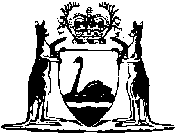 